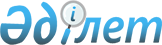 О переименовании улиц села Аса Асинского аульного округаРешение акима Асинского аульного округа Жамбылского района Жамбылской области от 24 января 2017 года № 06. Зарегистрировано Департаментом юстиции Жамбылской области 2 марта 2017 года № 3329      Примечание РЦПИ.

      В тексте документа сохранена пунктуация и орфография оригинала.

      В соответствии со статьей 35 Закона Республики Казахстан от 23 января 2001 года "О местном государственном управлении и самоуправлении в Республике Казахстан", подпунктом 4) статьи 14 Закона Республики Казахстан от 8 декабря 1993 года "Об административно-территориальном устройстве Республики Казахстан", на основании заключения ономастической комиссии при акимате Жамбылской области от 8 декабря 2016 года и с учетом мнения населения соответствующей территории аким аульного округа РЕШИЛ:

      2. Переименовать улицы села Аса Асинского аульного округа:

      улицу Завод – Каратау;

      улицу Совет – Бирлик;

      улицу Промышленная – Кайнар;

      улицу Луговая – Кокой.

      2. Контроль за исполнением настоящего решения возлажить на заместителя акима Асинского аульного округа Е. Бозымбекова.

      3. Настоящее решение вступает в силу со дня государственной регистрации в органах юстиции и вводится в действие по истечении десяти календарных дней после его первого официального опубликования.


					© 2012. РГП на ПХВ «Институт законодательства и правовой информации Республики Казахстан» Министерства юстиции Республики Казахстан
				
      Аким Асинского аульного округа

Б. Калшымбетов
